E-News Update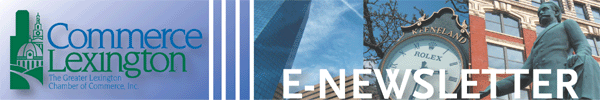 Commerce Lexington’s E-News Update is an innovative electronic marketing tool delivered each Tuesday to approximately 4,000 people. The service provides timely information about upcoming events, policy decisions, member news, programs and services.  Publication Date:  Each TuesdayFrequency:  Weekly, with the exception of weeks containing a holiday in which Commerce Lexington is closedProjected Circulation:  4,000+Format:  Ad must be in .jpg or .gif format. Ad may be animated. FLASH FILES NOT ACCEPTED.Contact:  Mark Turner, 859-226-1606, mturner@commercelexington.com for specificationsTop banner ad renewals pending with Fowler Bell, J. Render’s and Midway University.DescriptionPriceAd SizeE-mail banner – banner near the TOP of E-news Weekly provides maximum visibility and can be seen upon entering member’s inbox. The banner may also include a link to your company’s web site. $7,200 per year$1,800 per 12 weeksFull Banner near Top of Page600 pixels wide x 100 pixels tallTower Banner in the side bar of E-News- the banner may also include a link to yourcompany’s web site$1,500 per 12 weeksTower Banner200 pixels wide x 400 pixels tallSquare Banner on the left side of E-News – the banner may also include a link to your company’s web site$1,200 per 12 weeksSquare Banner200 pixels wide x 200 pixels tall